The Miracle Pears of 17 August 2015The Exclusive Islamic Miracle Photographs of Dr Umar Elahi AzamMonday 17 August 2015Manchester, UKIntroductionThese pears were bought from the Tesco Express Store on Withington Road, Whalley Range, Manchester UK at c. 11:30 am and these markings were photographed c. 12-12:45 pm One pear had the Name of Allah SWT on one side of it and the name of Muhammad SAW on the other.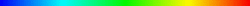 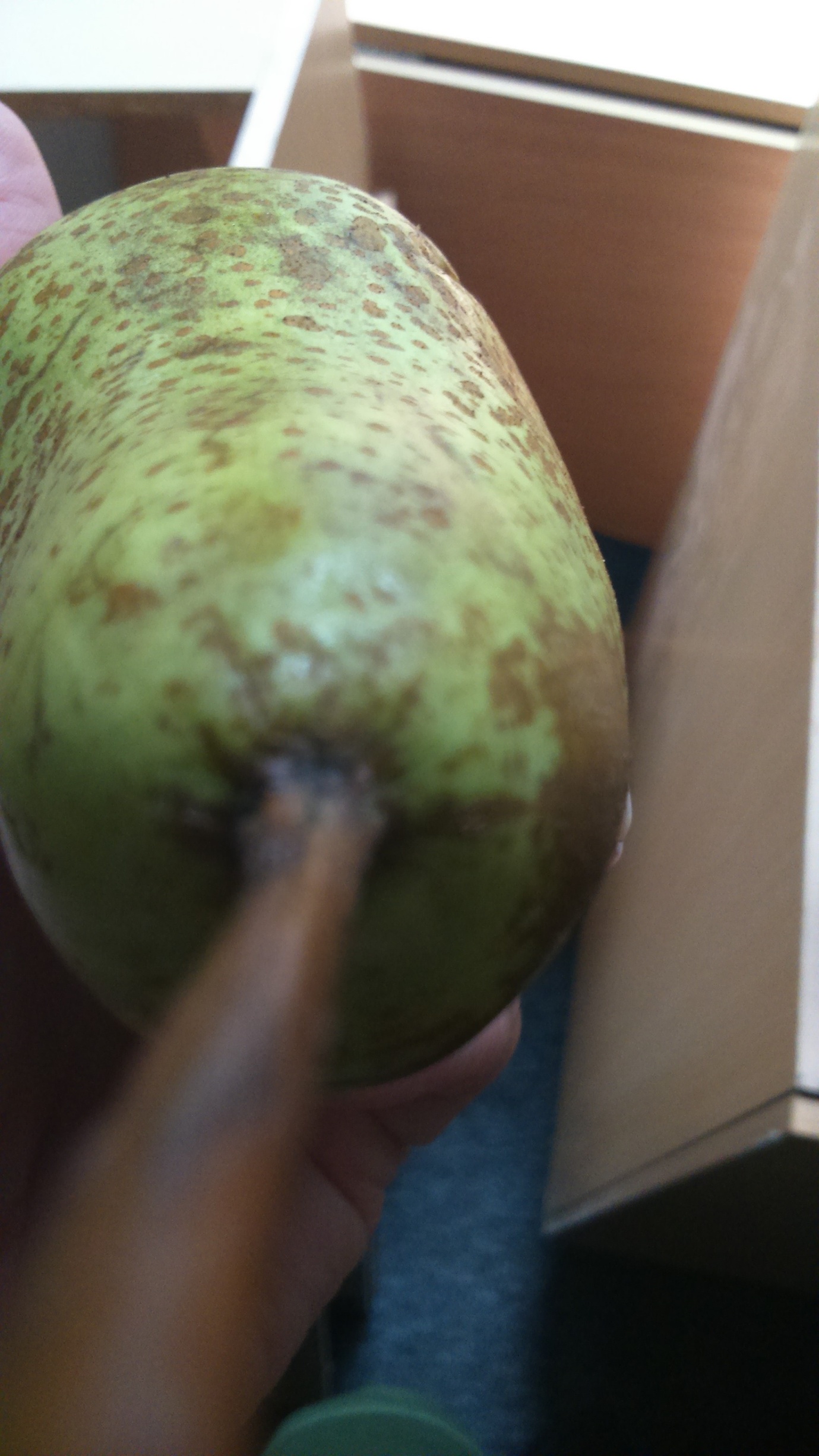 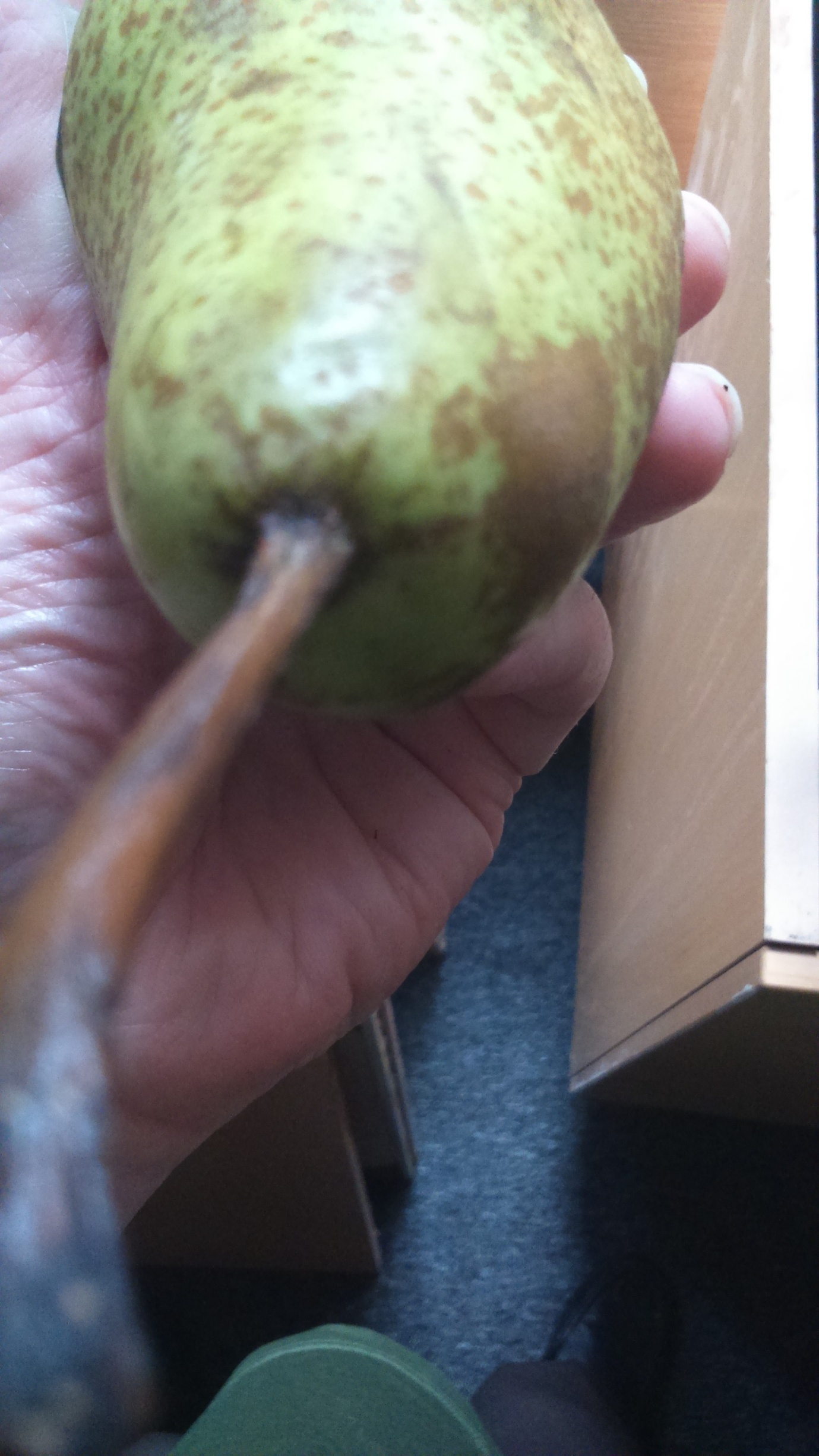 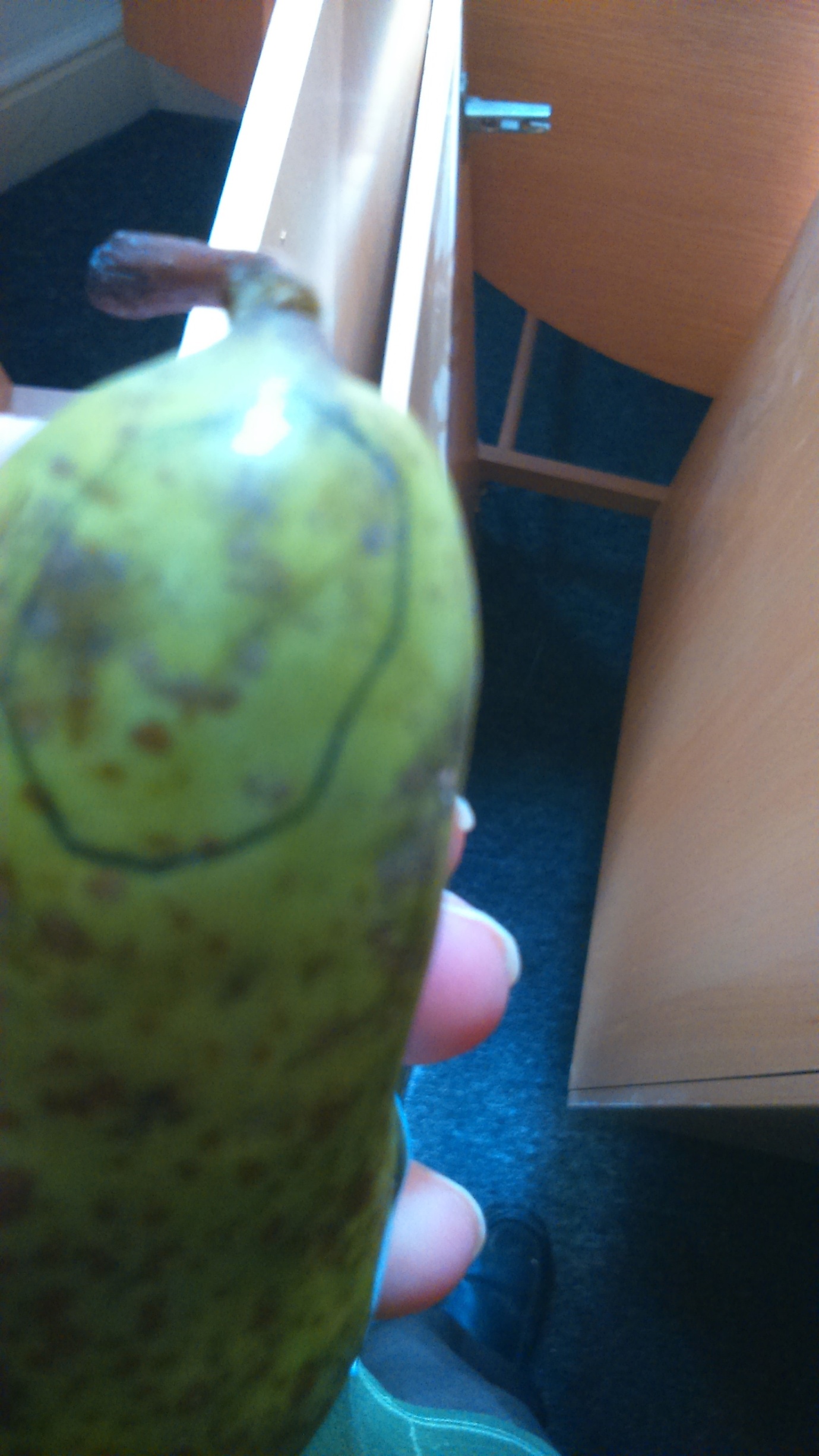 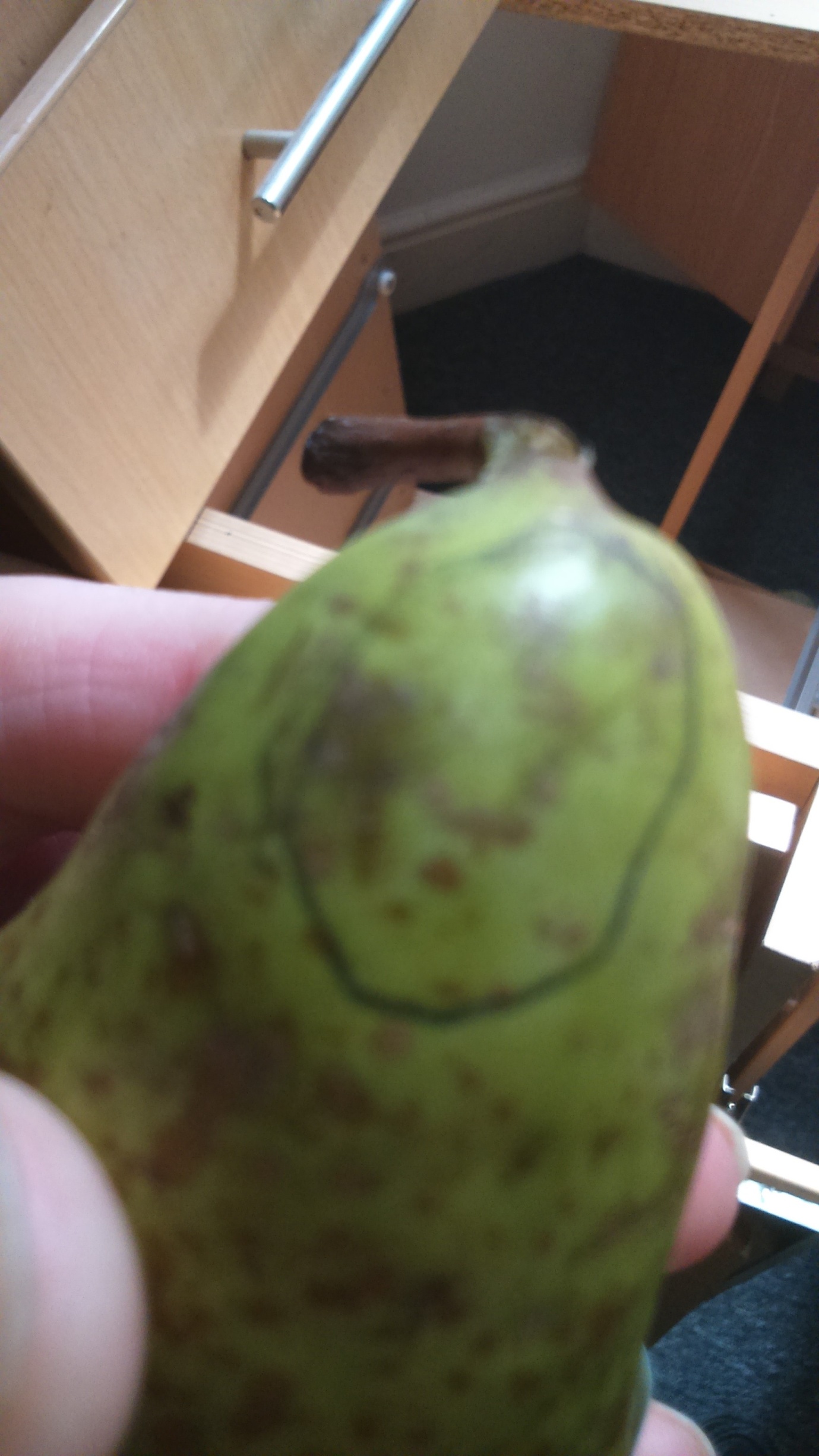 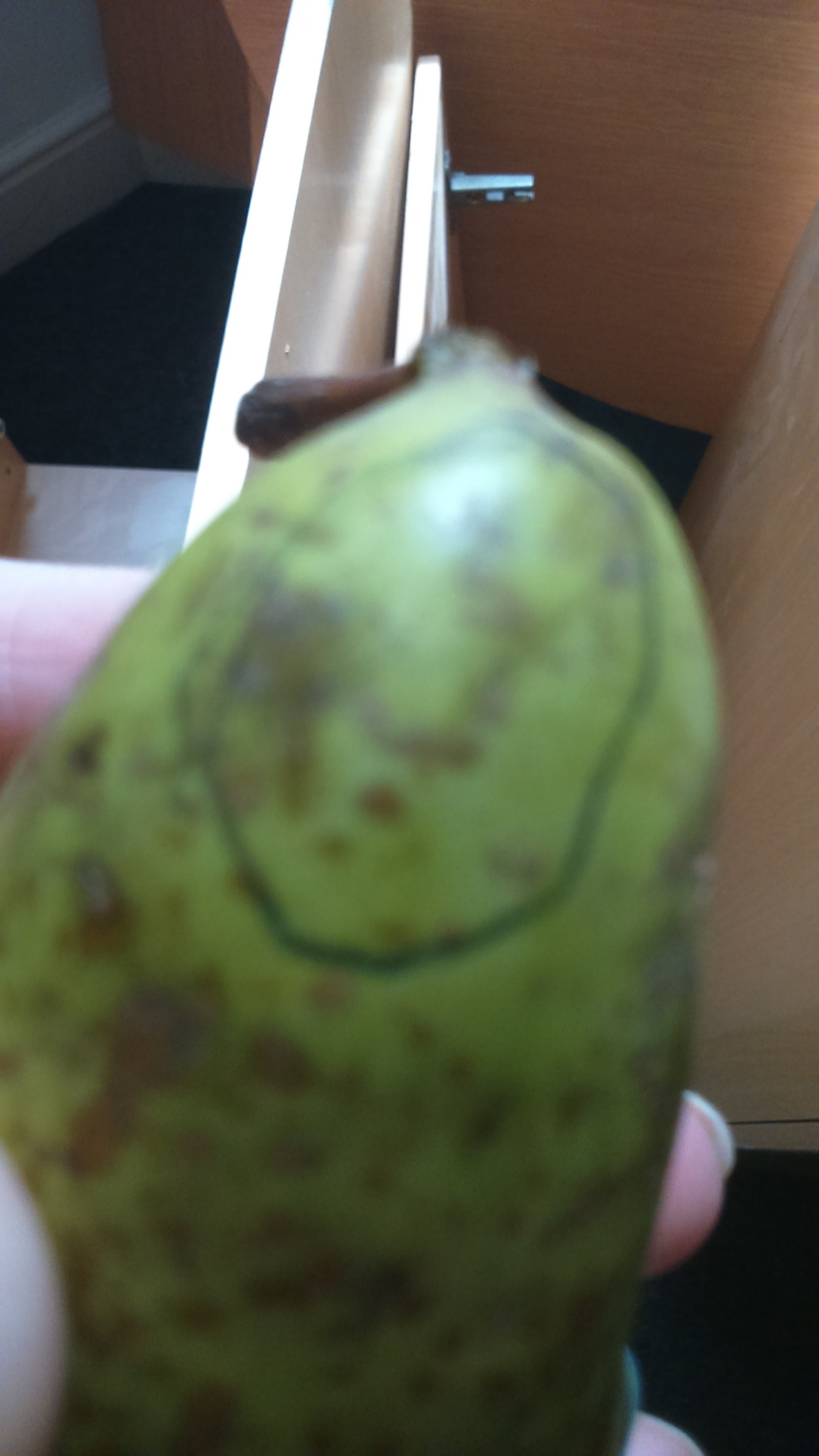 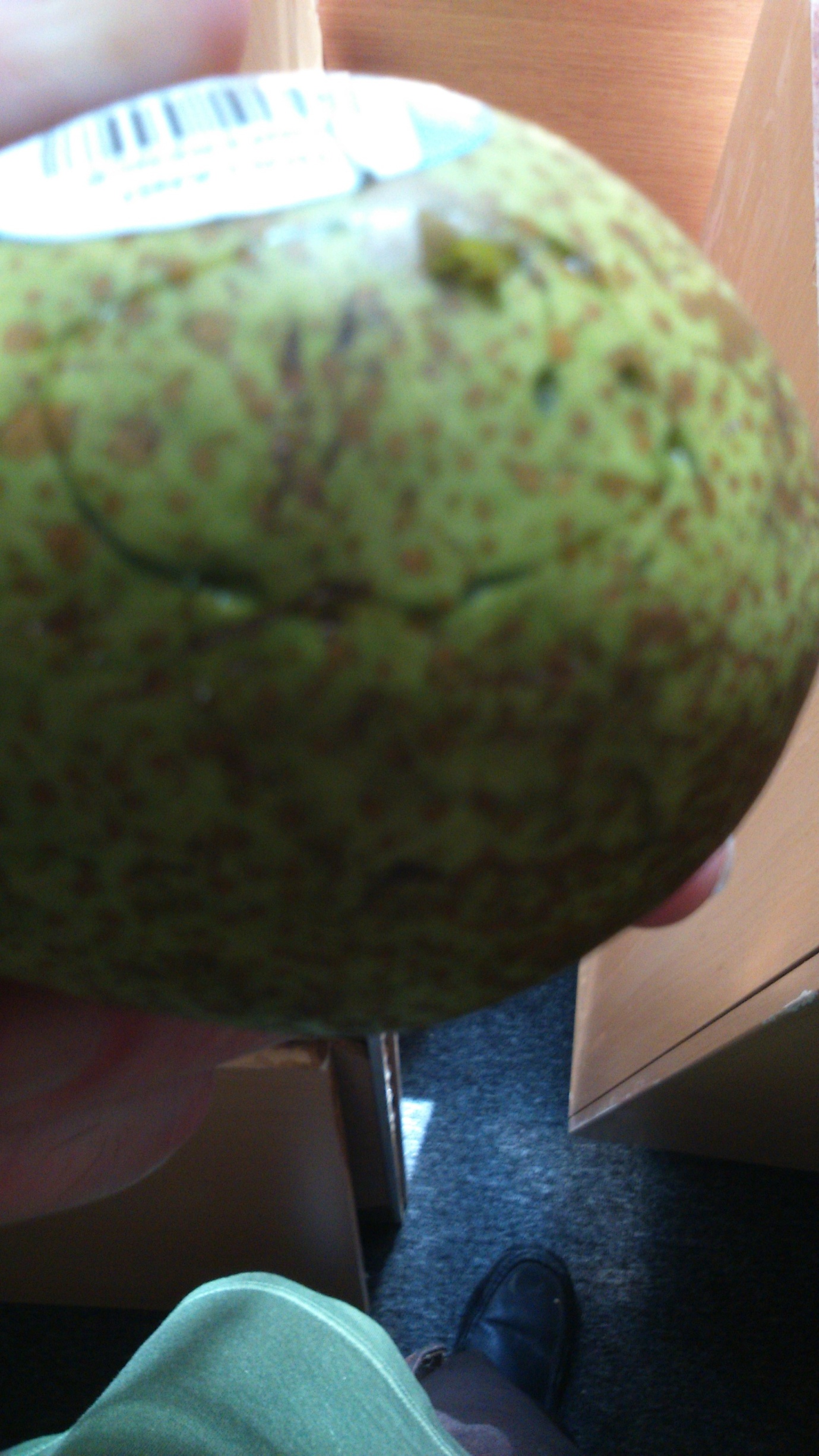 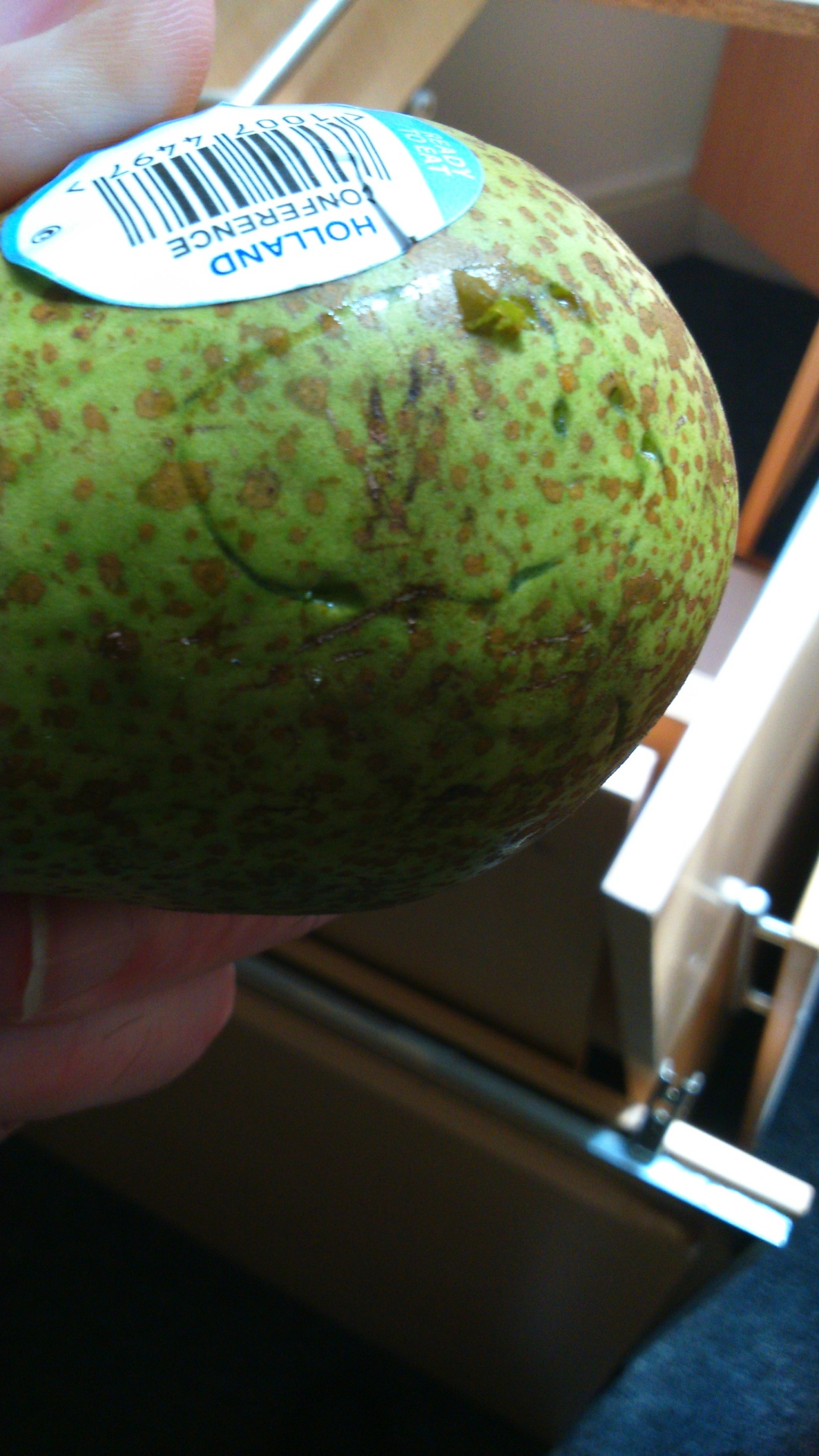 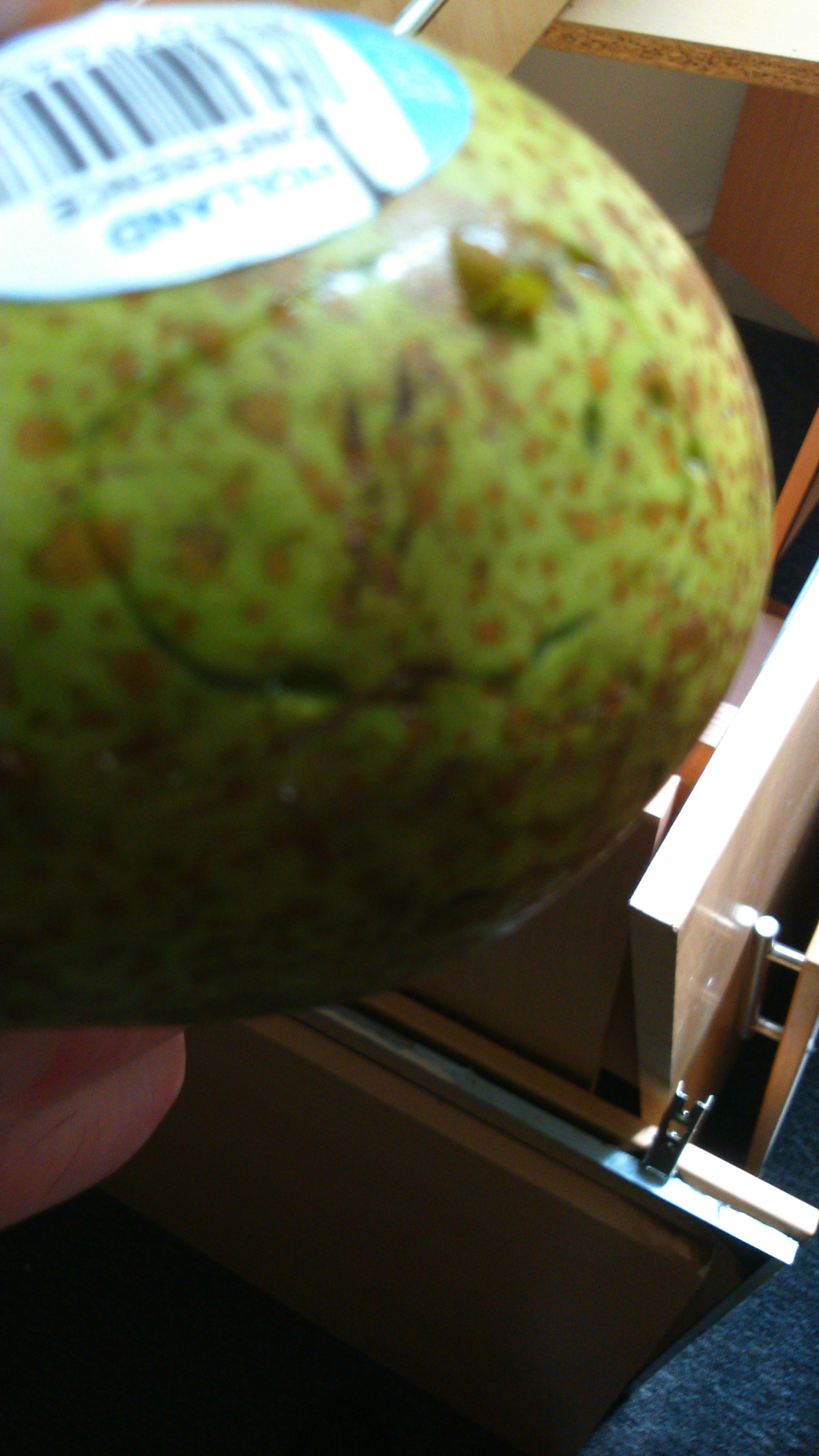 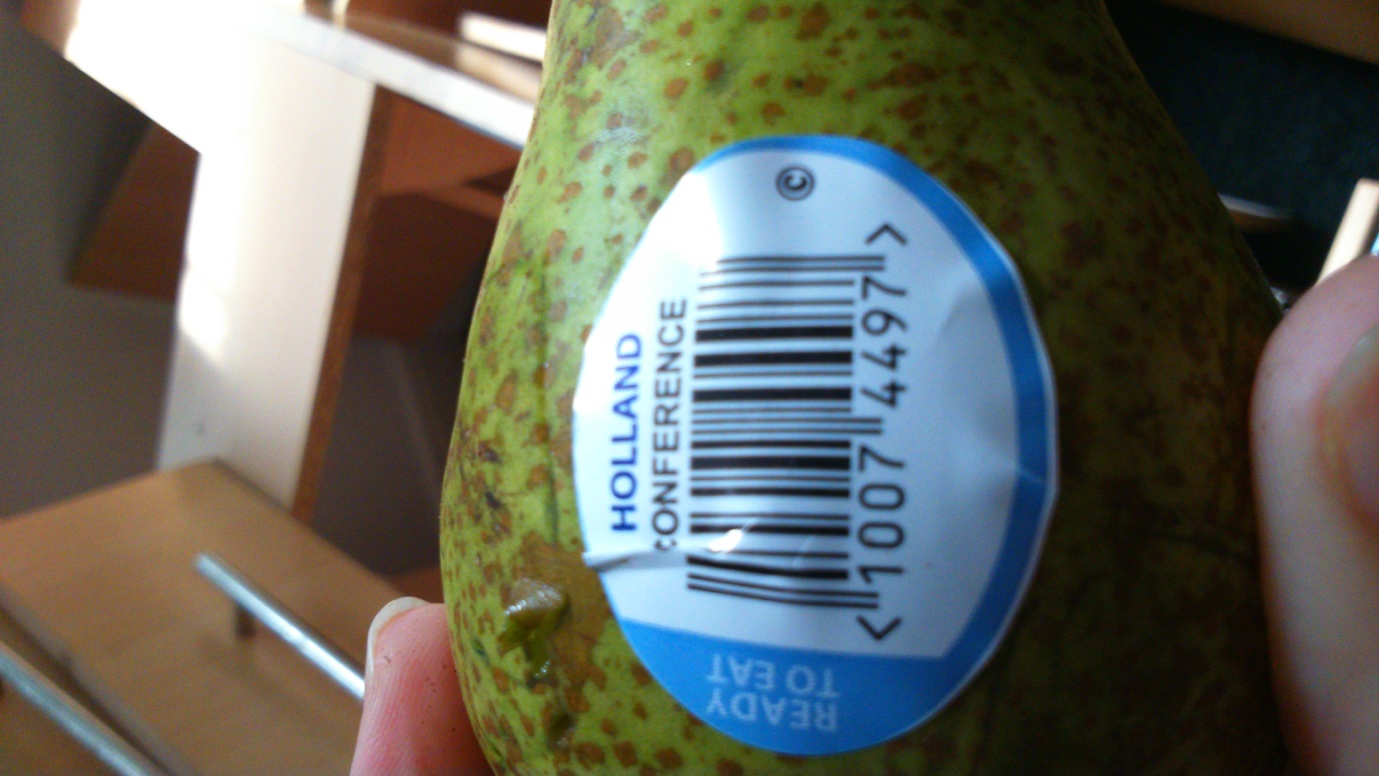 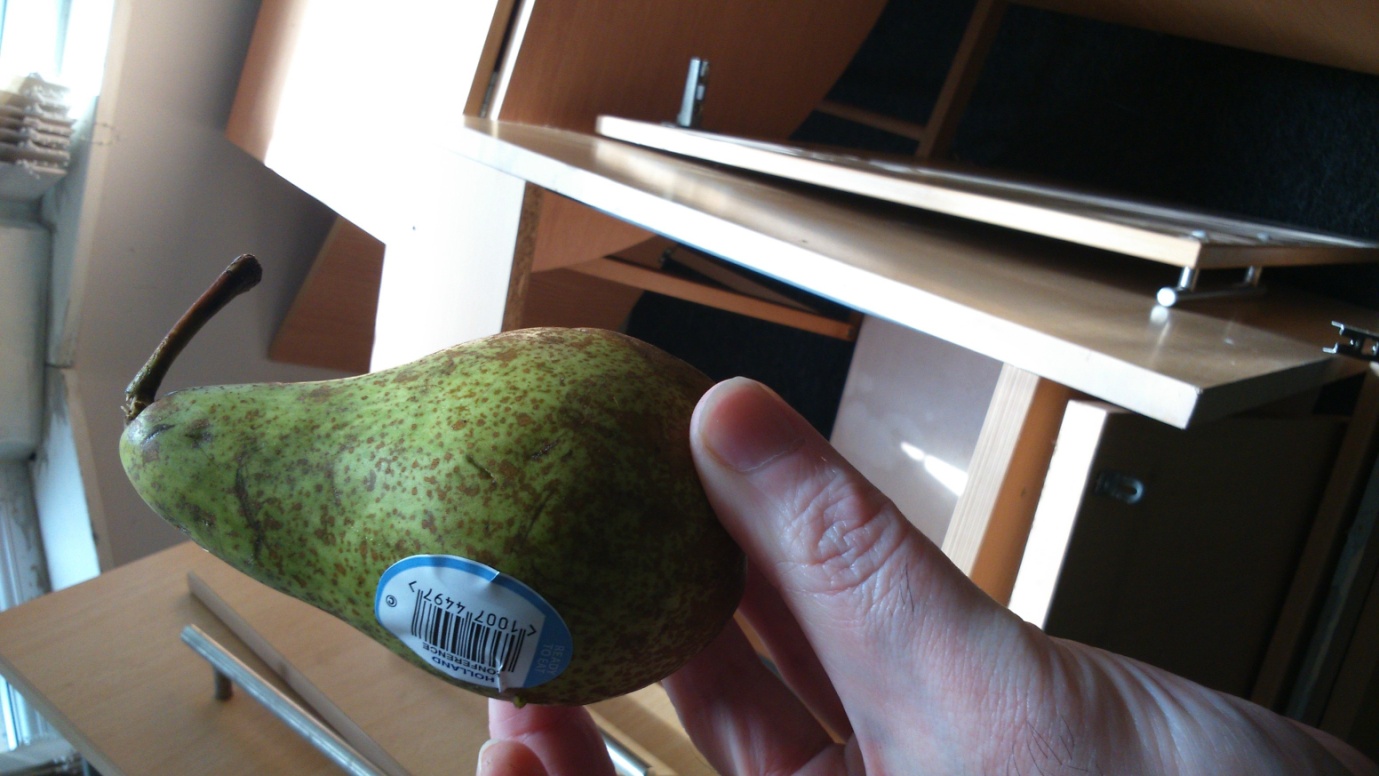 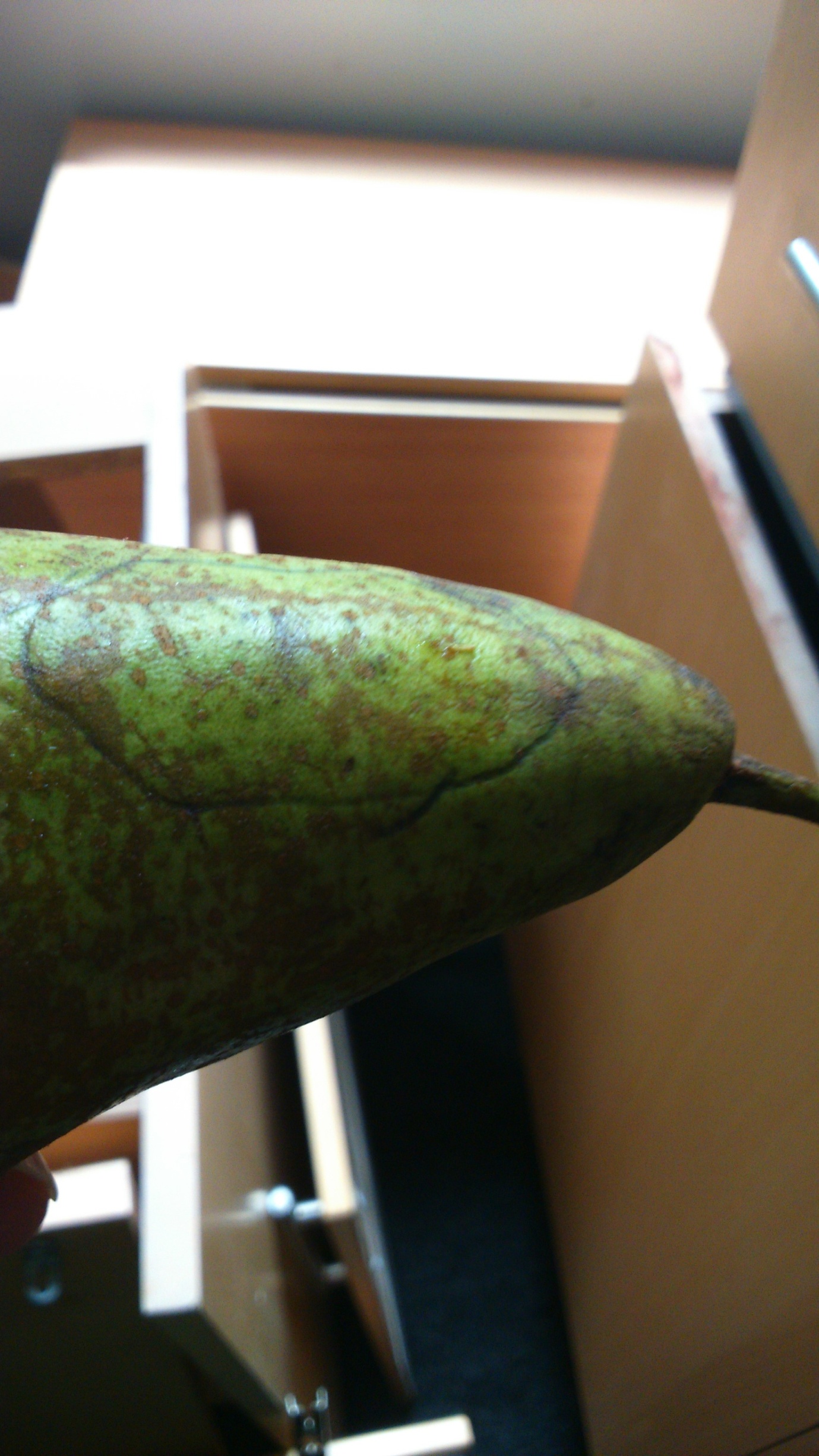 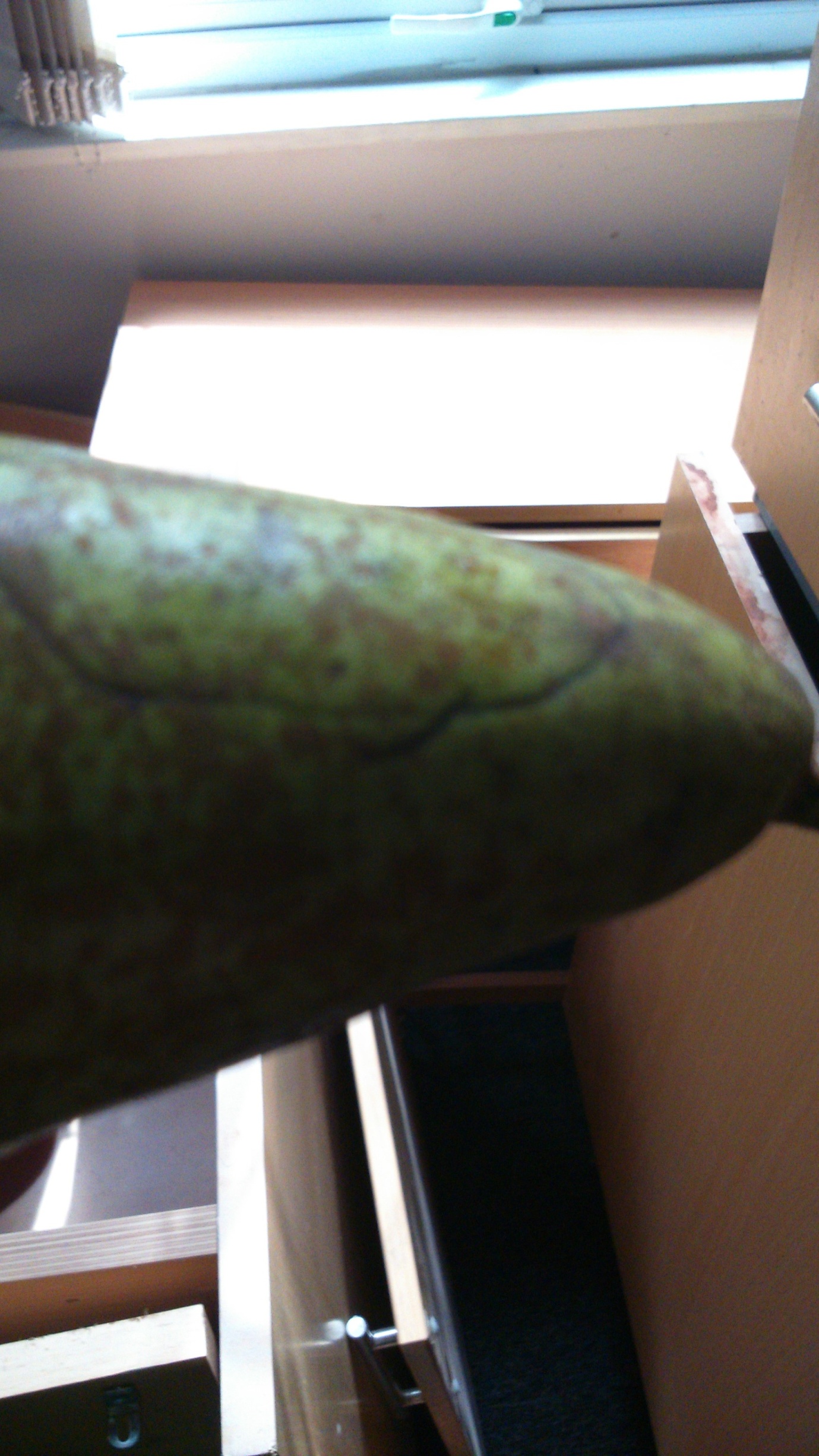 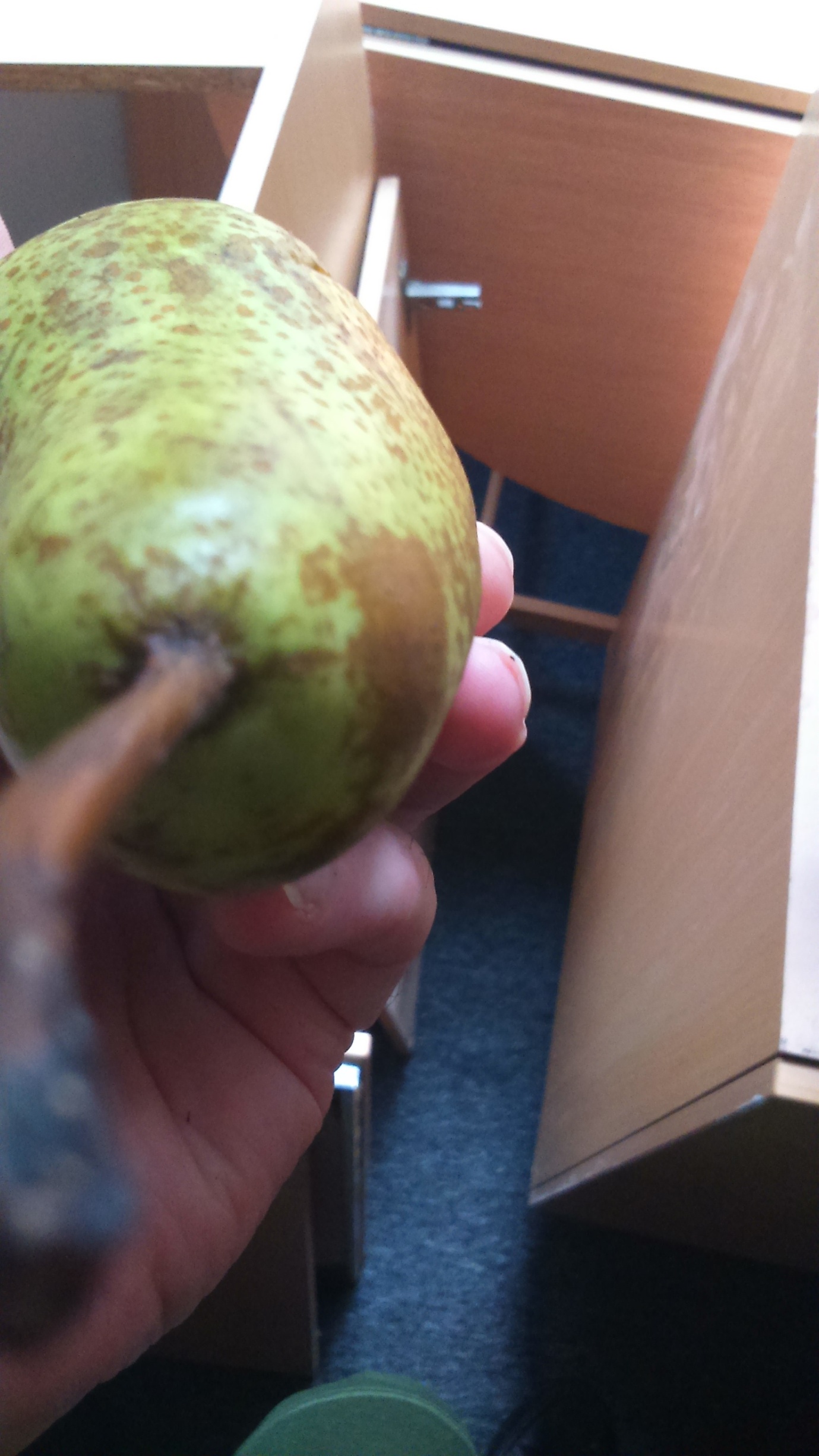 